PRIJAVNICA ZA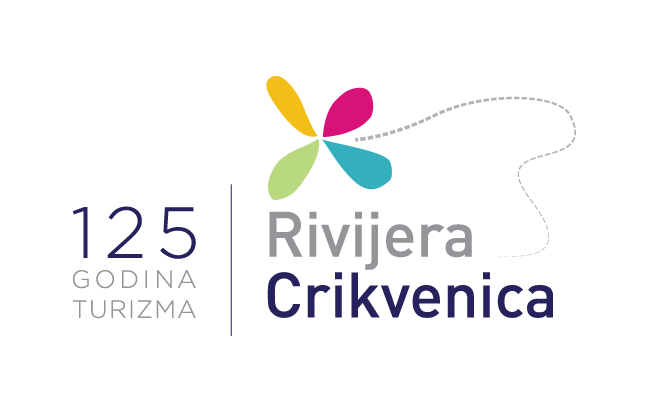 NATJEČAJ ZA IZBOR NAJBOLJE TURISTIČKE FOTOGRAFIJE RIVIJERE CRIKVENICEKATEGORIJA: DOGAĐANJA ___ | PRIRODNE I KULTURNE LJEPOTE ___ | AKTIVNI ODMOR ___ |SLOBODNA TEMA___(staviti "x" kod odabrane kategorije)PODACI O AUTORU/ICIIme i prezime:Adresa:Telefon/mobitel:E-mail:Foto klub*:*(nije obavezno / ukoliko je autor član kluba)PRIJAVLJENE FOTOGRAFIJEIspunjavanjem i slanjem prijavnice autor fotografija potvrđuje svoju suglasnost sa svim odredbama ovog natječaja.Redni brojNaziv fotografijeŠifra1.2.3.4.5.6.7.8.9.10.